The Use of Jigsaw Technique in Teaching Reading Comprehension(A Study towards the Seventh Grade of SMP Islam Cendekia Cianjur Academic Year 2014/2015)A Research PaperSubmitted to the English DepartmentFaculty of Arts and Letters Pasundan Universityas a Partial Fulfillment of Requirement for Taking The Sarjana Degree ByNur Sifa KurniawanReg. Number: 107010031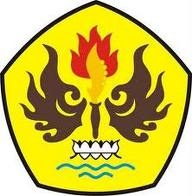 ENGLISH DEPARTMENTFACULTY OF ARTS AND LETTERSPASUNDAN UNIVERSITY BANDUNG2015